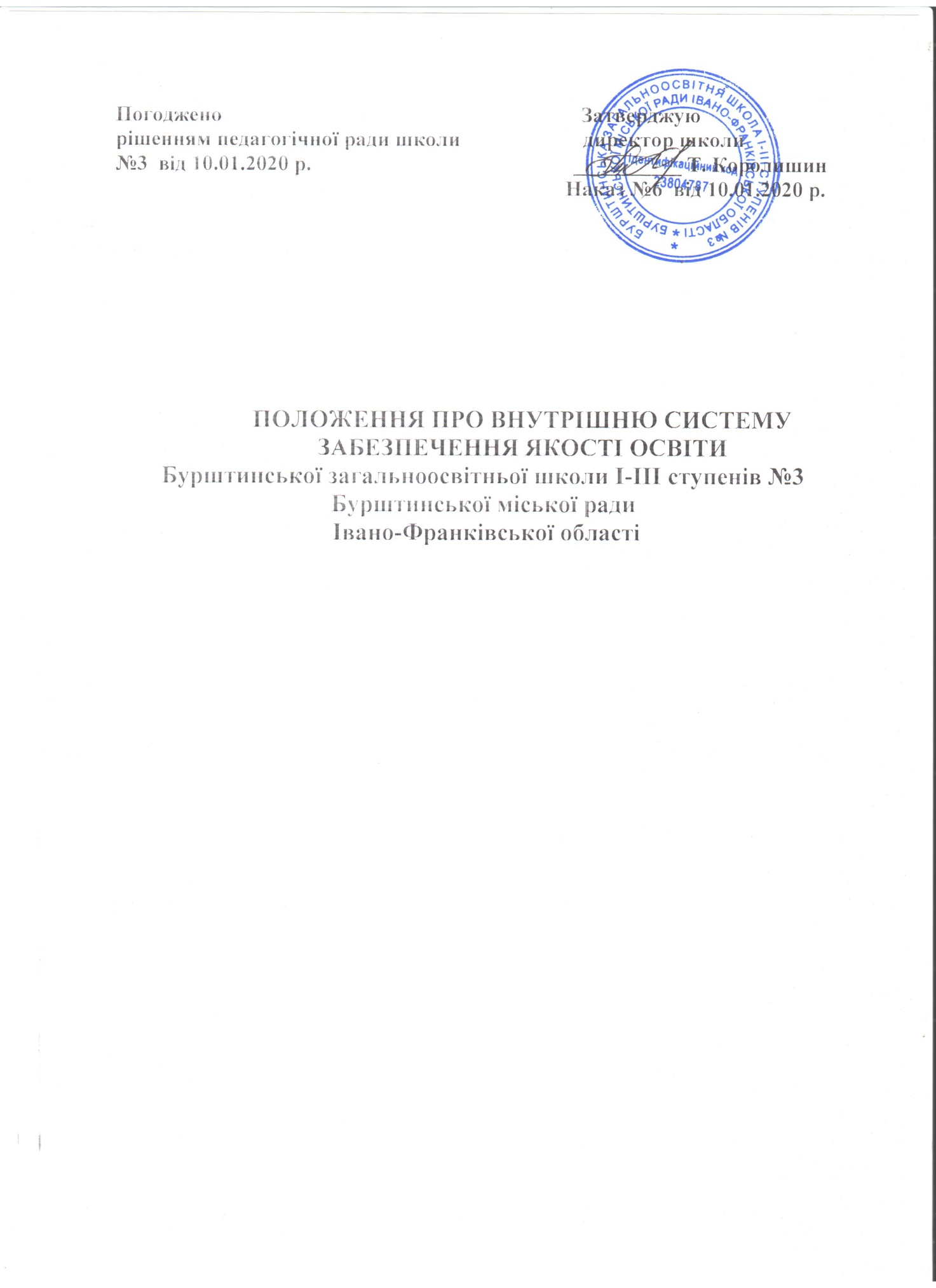 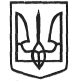 УКРАЇНАБУРШТИНСЬКА ЗАГАЛЬНООСВІТНЯ ШКОЛА І-ІІІ СТУПЕНІВ №3БУРШТИНСЬКОЇ МІСЬКОЇ РАДИІВАНО-ФРАНКІВСЬКОЇ ОБЛАСТІЗАКЛАД ЗАГАЛЬНОЇ СЕРЕДНЬОЇ ОСВІТИвул. Є. Коновальця, 1, м. Бурштин,  77111тел.: 8(03438) 4-61-91, e-mail: burshtyn_school_3@ukr.net код ЄДРПОУ 23804787ПОЛОЖЕННЯ ПРО ВНУТРІШНЮ СИСТЕМУ ЗАБЕЗПЕЧЕННЯ ЯКОСТІ ОСВІТИI. Загальні положення Метою повної загальної середньої освіти Бурштинської ЗОШ І-ІІІ ступенів №3 відповідно до статті 12 Закону України «Про освіту» визначено всебічний розвиток, виховання і соціалізацію особистості, яка здатна до життя в суспільстві та цивілізованої взаємодії з природою, має прагнення до самовдосконалення і навчання упродовж життя, готова до свідомого життєвого вибору та самореалізації, відповідальності, трудової діяльності та громадської активності.Відповідно до частини третьої статті 41 Закону України «Про освіту» внутрішня система забезпечення якості освіти включає:стратегію та процедури забезпечення якості освіти; систему та механізми забезпечення академічної доброчесності; критерії, правила і процедури оцінювання учнів; критерії, правила і процедури оцінювання педагогічної  діяльності педагогічних працівників; критерії, правила і процедури оцінювання управлінської діяльності керівників; забезпечення  наявності  необхідних  ресурсів  для  організації освітнього  процесу;забезпечення наявності інформаційних систем для ефективного управління школою; створення в закладі освіти  інклюзивного освітнього середовища, універсального дизайну та розумного пристосування;інші процедури та заходи, що визначаються спеціальними законами або документами закладу освіти.Функціонування внутрішньої системи забезпечення якості освіти згідно зі статтею 26 Закону України «Про освіту» забезпечує керівник закладу освіти. Відповідають за забезпечення якості освіти на відповідній території органи місцевого самоврядування (стаття 66 Закону). На виконання статті 67 Закону утворений також центральний орган виконавчої влади із забезпечення якості освіти - Державна служба якості освіти.Завдання внутрішньої системи забезпечення якості освіти Бурштинської ЗОШ І-ІІІ ступенів №3 :формування спільного та кращого розуміння якості освіти та освітньої діяльності школи;створення можливостей для забезпечення і постійного підвищення якості повної загальної середньої освіти та освітньої діяльності;отримання об’єктивної інформації щодо якості освітньої діяльності закладу загальної середньої освіти;побудова основи для самоаналізу, самооцінювання та зовнішнього оцінювання Бурштинської ЗОШ І-ІІІ ступенів №3.Ключові слова:Стандарти - це певні настанови, поради закладам загальної середньої освіти щодо забезпечення якості освітньої діяльності та якості освіти.Рекомендації - формалізований опис стандартів та пропозиції для визначення можливих дій закладу освіти щодо створення і функціонування внутрішньої системи забезпечення якості освіти, її окремих компонентів.Критерії - мірило, інструмент для оцінювання внутрішньої системи забезпечення якості освіти та її окремих компонентів.Інші ключові терміни вживаються у значеннях, визначених Законом України «Про освіту».II. Стратегія та процедури забезпечення якості освіти1. Стратегія  забезпечення  якості  освіти базується на наступних принципах:      принцип дитиноцентризму: врахування освітніх потреб і очікувань; орієнтація, на потреби та очікування здобувачів освіти, а також врахування очікувань інших учасників освітнього процесу та зацікавлених сторін, суспільства;принцип органічної єдності заходів щодо забезпечення якості освіти з освітнім процесом: внутрішня система забезпечення якості освіти має бути природною і невід’ємною складовою діяльності закладу освіти;принцип партнерства:позитивні взаємини між усіма зацікавленими сторонами, впевненість у порядності й доброзичливості одне одного;відповідальність та взаємозв’язок усіх внутрішніх чинників і складових діяльності закладу освіти (цілі, людські та матеріальні ресурси тощо); добровільність прийняття зобов’язань та обов’язковість виконання домовленостей усіх учасників освітнього процесу у досягненні високої якості освітнього процесу;принцип відкритості і прозорості: відкритий доступ до інформації про процеси, що відбуваються у закладі освіти, якість їхньої освітньої діяльності та якість освіти школи;принцип розвитку: необхідність удосконалення якості освітнього процесу відповідно до зміни внутрішнього та зовнішнього середовища, аналізу даних та інформації про результативність освітньої діяльності.2. Забезпечення якості освіти передбачає здійснення таких процедур і заходів: •   функціонування  системи  формування  компетентностей   учнів;•   підвищення кваліфікації  педагогічних працівників, посилення кадрового потенціалу школи;  •  забезпечення наявності необхідних ресурсів для організації освітнього процесу школи.3. Система контролю за  реалізацією  процедур  забезпечення  якості  освіти включає:•   самооцінку ефективності діяльності із  забезпечення якості  освіти Бурштинської ЗОШ І-ІІІ ступенів №3;•   моніторинг  якості  освіти.4.   Завдання моніторингу  якості  освіти: •     здійснення систематичного відстеження за освітнім процесом Бурштинської ЗОШ І-ІІІ ступенів; сприяння підвищенню якості освіти, відновленню її змісту, форм організації освітнього процесу, у тому числі шляхом впровадження освітніх інновацій, сучасних інформаційних технологій;створення системи спостережень і педагогічних вимірювань;одержання об'єктивної і достовірної інформації;систематизація інформації, підвищення її оперативності та доступності для учасників освітнього процесу;визначення комплексу освітніх індикаторів, що відображають особливості надання якісних освітніх ппослуг в Бурштинській ЗОШ І-ІІІ ступенів №3;•   створення власної системи неперервного і тривалого моніторингу, оцінювання стану освітнього процесу;•    аналіз чинників впливу на результативність освітнього  процесу, підтримка високої мотивації навчання;•   створення оптимальних комфортних та соціально-психологічних умов для саморозвитку та самореалізації учнів  і педагогів; •   прогнозування на підставі об’єктивних даних динаміки розвитку освітнього процесу Бурштинської загальноосвітньої школи І-ІІІ ступенів №3. Суб'єкти моніторингу Бурштинської загальноосвітньої школи І-ІІІ ступенів №3:•           засновник;директор школи  та  його  заступники;•           органи,  що  здійснюють  управління  у  сфері  освіти;  •           органи  самоврядування, які    створюються  педагогічними  працівниками,  учнями    та   батьками;  •           громадськість.  Основними формами моніторингу є:проведення контрольних робіт;участь  учнів  у І та ІІ, ІІІ етапі Всеукраїнських предметних олімпіад,  конкурсах тощо;перевірка  документації;інтерв'ювання;опитування, анкетування;відвідування уроків, заходів.Критерії моніторингу: •           об’єктивність; •           систематичність; •           відповідність завдань змісту матеріалу, який вивчається; •           толерантність, довіра, повага до особистості;•           науковість. Очікувані результати від проведення моніторингу: •           отримання результатів стану освітнього процесу в Бурштинській загальноосвітній школі І-ІІІ ступенів №3; •           покращення функцій демократичного врядування освітнім процесом, аналіз даних для прийняття управлінських та тактичних рішень. Підсумки моніторингу: •          підсумки моніторингу узагальнюються у схемах, діаграмах, висвітлюються в аналітично-прогностичних та інформаційних матеріалах; •     за результатами моніторингу розробляються рекомендації, приймаються управлінські рішення щодо планування та корекції роботи; •    дані моніторингу можуть використовуватись для обговорення на засіданнях методичних об'єднань  вчителів, нарадах при директору,  засіданнях педагогічної  ради та інших формах методичної роботи. Об'єкти моніторингу якості освіти:освітнє середовище; система оцінювання в школі;       кадрове забезпечення освітньої діяльності – якісний і кількісний склад, професійний рівень педагогічного персоналу; •    демократичне врядування школою;      •    психолого-соціологічний моніторинг; •    рівень компетентностей учнів;          •    медичний моніторинг; •    моніторинг охорони праці та безпеки життєдіяльності; •    формування іміджу Бурштинської загальноосвітньої школи І-ІІІ ступенів №3.III. Система та механізми забезпечення академічної доброчесності  (ст. 42 Закону України «Про освіту»)Дотримання академічної доброчесності педагогічними  передбачає: • посилання на джерела інформації у разі використання ідей, розробок, тверджень, відомостей; •  дотримання норм законодавства про авторське право і суміжні права; • надання достовірної інформації про методики і результати досліджень, джерела використаної інформації та власну педагогічну  діяльність; •  контроль за дотриманням академічної доброчесності  учнями; • об’єктивне оцінювання результатів навчання. Дотримання академічної доброчесності учнями  передбачає: • самостійне виконання навчальних завдань, завдань поточного та підсумкового контролю результатів навчання; • посилання на джерела інформації у разі використання ідей, розробок, тверджень, відомостей; • дотримання норм законодавства про авторське право і суміжні права; • надання достовірної інформації про результати власної навчальної  діяльності, використані методики досліджень і джерела інформації. Порушенням академічної доброчесності вважається: •  академічний плагіат - оприлюднення (частково або повністю) наукових (творчих) результатів, отриманих іншими особами, як результатів власного дослідження (творчості) та/або відтворення опублікованих текстів (оприлюднених творів мистецтва) інших авторів без зазначення авторства; • самоплагіат - оприлюднення (частково або повністю) власних раніше опублікованих наукових результатів як нових наукових результатів; •  фабрикація - вигадування даних чи фактів, що використовуються в освітньому процесі або наукових дослідженнях; •  фальсифікація - свідома зміна чи модифікація вже наявних даних, що стосуються освітнього процесу чи наукових досліджень; •  списування - виконання письмових робіт із залученням зовнішніх джерел інформації, крім дозволених для використання, зокрема під час оцінювання результатів навчання; •  обман - надання завідомо неправдивої інформації щодо власної освітньої (наукової, творчої) діяльності чи організації освітнього процесу; формами обману є, зокрема, академічний плагіат, самоплагіат, фабрикація, фальсифікація та списування;  • хабарництво - надання (отримання) учасником освітнього процесу чи пропозиція щодо надання (отримання) коштів, майна, послуг, пільг чи будь-яких інших благ матеріального або нематеріального характеру з метою отримання неправомірної переваги в освітньому процесі; •  необ’єктивне оцінювання - свідоме завищення або заниження оцінки результатів навчання здобувачів освіти. За порушення академічної доброчесності педагогічні  працівники школи можуть бути притягнені до такої академічної відповідальності: • відмова в присвоєнні або позбавлення присвоєного педагогічного звання, кваліфікаційної категорії; • позбавлення права брати участь у роботі визначених законом органів чи займати визначені законом посади. За порушення академічної доброчесності учні школи можуть бути притягнені до такої академічної відповідальності: •  повторне проходження оцінювання (контрольна робота, іспит, залік тощо);  •  повторне проходження відповідного освітнього компонента освітньої програми. НАПРЯМИ ОЦІНЮВАННЯ ЯКОСТІ ОСВІТНЬОЇ ДІЯЛЬНОСТІ ЗАКЛАДУ ОСВІТИІ. Оцінювання освітнього середовища закладу освіти 1.1. Освітнє середовище забезпечує комфортні та безпечні умови навчання та праціШкола дбає про забезпечення нешкідливих умов для здійснення освітнього процесу відповідно до санітарних вимог та інших нормативних актів, що стосуються облаштування та утримання території, будівель та приміщень закладу.У закладі освіти наявні навчальні, допоміжні приміщення, необхідні для забезпечення освітнього процесу. Дотримуються норми наповнюваності класів/груп.Для забезпечення ефективного освітнього процесу заклад використовує спеціальне навчальне обладнання та відповідно обладнані навчальні та спеціалізовані приміщення. Територія закладу облаштована для освітньої діяльності, відпочинку учнів, занять спортом. Матеріально-технічне та навчально-методичне забезпечення закладу відповідає його типу, спеціалізації та профілю.Школа докладає зусиль, щоб облаштування території та інтер'єр приміщень були комфортними, безпечними, функціональними, що дозволяє максимально використовувати приміщення та територію закладу в освітніх цілях.Заклад освіти забезпечує дотримання вимог безпеки життєдіяльності в освітньому процесі та дбає про те, щоб здобувачі освіти і педагогічні працівники були обізнані з правилами поведінки в умовах надзвичайних ситуацій. Увага звертається на навчання педагогічних працівників правилам реагування у разі нещасних випадків або погіршення самопочуття учнів чи працівників закладу.У закладі освіти створюються належні умови для здорового харчування, учні забезпечуються якісною та корисною їжею.Заклад дбає про наявність доступного та безпечного під'єднання до мережі Інтернет, формування в учасників освітнього процесу медіаграмотносгі, вміння розпізнавати можливі ризики в інформаційному просторі.Заклад приділяє увагу питанням адаптації учнів та застосовує власні підходи та методики для комфортної інтеграції учнів до освітнього процесу та шкільного життя, а педагогічних працівників до професійної діяльності у школі.Орієнтовні критерії для самооцінювання:1.1.1. У школі дотримано вимог санітарно-гігієнічних правил і норм, приміщення, територія закладу освіти охайні та доглянуті1.1.2. Школа забезпечена навчальними та іншими приміщеннями з відповідним обладнанням, що необхідні для реалізації освітньої програми1.1.3. Дизайн освітнього середовища закладу освіти функціональний та дозволяє максимально ефективно використовувати приміщення та територію закладу в освітньому процесі1.1.4. Здобувачі освіти та працівники закладу освіти обізнані з вимогами щодо охорони праці, безпеки життєдіяльності, пожежної безпеки, правил поведінки в умовах надзвичайних ситуацій і дотримуються їх.1.1.5. Педагогічні працівники обізнані з правилами поведінки у разі нещасного випадку зі здобувачами освіти та працівниками закладу освіти чи раптового погіршення їх стану здоров’я і вживають необхідних заходів у таких ситуаціях1.1.6. У закладі освіти створено умови для здорового харчування1.1.7. У закладі освіти створено умови для безпечного використання мережі Інтернет, в учасників освітнього процесу формуються навички безпечної поведінки в Інтернеті1.1.8. У закладі освіти застосовуються підходи для адаптації та інтеграції учнів до освітнього процесу, професійної адаптації працівників1.2. Освітнє середовище школи освіти вільне від будь-яких форм булінгу, насильства та дискримінаціїВажливим для школи є створення психологічно-комфортного середовища для учнів, їхніх батьків та педагогічних працівників та організація освітнього процесу на принципах партнерства, взаємодії та недискримінації.Бурштинська загальноосвітня школа І-ІІІ ступенів №3 дбає про психологічну та фізичну безпеку учнів через налагодження комфортної міжособистісної взаємодії, партнерства та діалогу, прийняття і дотримання учасниками освітнього процесу норм безпечного середовища.Для цього у школі за участю усіх учасників освітнього процесу розробляється власна політика щодо протидії булінгу. Це - антибулінгова програма (кодекс безпечної школи), дотримання вимог якої у закладі є обов'язковим. Така політика містить алгоритми дій у різних випадках порушення дисципліни, конфліктних ситуаціях, проявах різних форм насилля.У школі розроблено чіткі і зрозумілі правила поведінки. Важливо, щоб правила не були заборонними приписами, а спрямовувались на формування позитивної мотивації (правила без “не”).Адміністрація та педагогічні працівники мають вибудовувати стосунки між собою та з учнями на основі партнерства і поваги, а також володіти методиками раннього виявлення ознак насилля в дитячому колективі та попереджати його виникнення і поширення.Школа має піклуватись про надання необхідного та належним чином організованого психологічного супроводу учнів. Особлива увага має приділятися дітям, які опинилися у складних життєвих обставинах або жорстокого поводження. Заклад освіти оперативно реагує на повідомлення про будь-які форми насильства або загрози його вчинення та вживає необхідних заходів щодо захисту учасників освітнього процесу, профілактики випадків насильства та реалізації принципів ненасильницької комунікації.Школа вибудовує тісну співпрацю з органами та службами щодо захисту прав дітей, правоохоронними органами, залучаючи їх до шкільних заходів із профілактики булінгу, попередження та запобігання іншому насильству. Орієнтовні критерії для самооцінювання:1.2.1. Школа планує та реалізує діяльність щодо протидії будь-яким проявам дискримінації, булінгу1.2.2. У закладі освіти оприлюднено правила поведінки учасників освітнього процесу, що забезпечують дотримання етичних норм, повагу до гідності, прав і свобод людини1.2.3.Адміністрація школи, педагогічні працівники обізнані з ознаками різних форм булінгу, іншого насильства та дотримуються порядку реагування на їх прояви1.2.4. У школі організована робота психологічної служби, у тому числі для психологічного супроводу учасників освітнього процесу, які вчинили булінг, стали його свідками або постраждали від булінгу, іншого насильства1.2.5. Заклад освіти взаємодіє з органами та службами щодо захисту прав дітей, правоохоронними органами, у тому числі залучає їх до заходів із запобігання булінгу, іншому насильству1.3. У закладі освіти сформовано інклюзивне, розвивальне та мотивуюче до навчання освітнє середовищеБурштинська загальноосвітня школа І-ІІІ ступенів №3 розвиває інклюзивну культуру, популяризує інклюзивні цінності, сприяє комфортній адаптації та інтеграції усіх учасників освітнього процесу. Формування інклюзивної культури відбувається через розширення можливостей для максимальної участі кожної дитини у житті закладу, культивування взаємоповаги, співпраці і толерантності до проявів різноманітності. У школі створюються умови для навчання, співпраці й спілкування усіх учасників освітнього процесу (незалежно від походження, культурної та етнічної приналежності, статі, релігії, можливостей). У співпраці із засновником заклад освіти вдосконалює облаштування освітнього простору, забезпечуючи максимальну придатність освітнього процесу та середовища для усіх осіб (принцип універсального дизайну) та здійснюючи у кожному конкретному випадку, залежно від індивідуальних потреб учнів, необхідні модифікації дизайну середовища, програм, навчальних матеріалів тощо (принцип розумного пристосування).Інклюзивне освітнє середовище формується також через застосування педагогічними працівниками новітніх освітніх методик та технологій роботи з дітьми із особливими освітніми потребами, реалізації корекційної спрямованості навчання (через корекційно-розвиткові заняття та навчальний процес). Важливою є культура співпраці у педагогічному колективі, налагодження координації та командного підходу до розроблення індивідуальних навчальних програм, індивідуальних навчальних планів дітей та індивідуальних програм розвитку.Заклад підтримує зв’язки з інклюзивно-ресурсним центром, залучаючи його фахівців до розроблення індивідуальних програм розвитку, консультацій педагогів закладу для надання якісного психолого-педагогічного супроводу учнів в освітньому процесі.Для успішного розвитку кожної дитини, заклад активно розвиває зв’язок з родинами учнів з особливими освітніми потребами, залучає їх до команди фахівців з розроблення індивідуальної програми розвитку та іншої необхідної підтримки під час навчання.Освітнє середовище  школи мотивує учнів до оволодіння ключовими компетентностями, у тому числі, здорового та екологічного способу життя та фізичного розвитку. Здоров'я збережувальна компетентність має бути однією із наскрізних під час вивчення шкільних навчальних предметів та курсів.Важливою складовою освітнього середовища закладу освіти є бібліотека, яка може використовуватися як інформаційний центр із створенням осередків для індивідуальної, групової роботи, читання, проектної роботи, консультацій тощо.Орієнтовні критерії для самооцінювання:1.3.1. Приміщення, територію школи облаштовано з урахуванням принципів універсального дизайну та розумного пристосування1.3.2. У закладі освіти застосовуються методики та технології роботи з дітьми з особливими освітніми потребами, забезпечується корекційна спрямованість освітнього процесу, інша необхідна підтримка здобувачів освіти з особливими освітніми потребами1.3.3. Школа взаємодіє з батьками дітей з особливими освітніми потребами, фахівцями інклюзивно-ресурсного центру, залучає їх до розроблення індивідуальних програм розвитку та іншої необхідної підтримки дітей під час здобуття освіти1.3.4. Освітнє середовище мотивує здобувачів освіти до оволодіння ключовими компетентностями, ведення здорового способу життя, екологічно доцільної поведінки, заняття спортом1.3.5. Бібліотека функціонує як інформаційний центр закладу освітиІІ. Система оцінювання здобувачів освіти закладу освіти2.1. Наявність відкритої, прозорої і зрозумілої для здобувачів освіти системи оцінювання їх навчальних досягненьСистема оцінювання навчальної діяльності учнів в закладі освіти містить критерії, правила і процедури, за якими здійснюється оцінювання навчальних досягнень. Розроблення критеріїв, їх оприлюднення та інформування робить процес оцінювання прозорим і зрозумілим для всіх учасників освітнього процесу. Кожна виставлена оцінка має обгрунтовуватися вчителем та відповідати оприлюдненим критеріям оцінювання. При вивченні кожної теми, виконанні обов’язкового виду роботи вчитель розробляє критерії оцінювання навчальних досягнень учнів, враховуючи критерії оцінювання, затверджені Міністерством освіти і науки України, специфіку вивчення теми, освітню програму закладу освіти, компетентнісний підхід до викладання предмету (курсу). Розробляються критерії оцінювання і при використанні інших, ніж урок, організаційних форм проведення навчальних занять. Оцінювання учнів з використанням наявних або розроблених критеріїв оцінювання дозволяє зробити цей процес прозорим і зрозумілим для всіх учасників освітнього процесу. Учнів і батьків потрібно також поінформувати про правила та процедури оцінювання навчальних досягнень у закладі освіти.Система оцінювання в закладі освіти спрямовується на розвиток та оволодіння учнями ключовими компетентностями. Оцінюється, у першу чергу, не обсяг засвоєних знань, а уміння використовувати ці знання для вирішення прикладних завдань. Оцінювання має грунтуватися на позитивному принципі, що передусім передбачає врахування рівня досягнень учня, а не ступеня його невдач.Орієнтовні критерії для самооцінювання:2.1.1. Здобувачі освіти отримують від педагогічних працівників інформацію про критерії, правила та процедури оцінювання навчальних досягнень2.1.2.Система оцінювання в закладі освіти сприяє реалізації компетентнісного підходу до навчання2.2. Застосування внутрішнього моніторингу, що передбачає систематичне відстеження та коригування результатів навчання кожного здобувача освітиАналіз оцінювання навчальних досягнень учнів є важливим інструментом у забезпеченні якості освітнього процесу і використовується з метою вивчення наступності, адаптації учнів, об’єктивності оцінювання, вивчення впливу форм і методів роботи, які використовує вчитель, на рівень навчальних досягнень учнів тощо. На основі аналізу динаміки показників навчальних досягнень учнів школа може приймати педагогічні і управлінські рішення щодо підвищення якості освітньої діяльності.З метою врахування індивідуальних особливостей, здібностей та розвитку дитини у школі створюються умови для розроблення індивідуальної освітньої траєкторії. Вона дозволяє зробити освітній процес комфортним, забезпечує індивідуальний прогрес дитини у оволодінні ключовими компетентностями. Індивідуальну освітню траєкторію можна розробляти з окремого предмету (курсу) чи з групи предметів. Учитель в умовах реалізації індивідуальної освітньої траєкторії має стати для учня тьютором, консультантом, координатором. Розроблення індивідуальної освітньої траєкторії потребує залучення психолога та комунікації з батьками.Оцінювання в школі має бути спрямоване, передусім, на розвиток учнів, воно не повинно бути інструментом покарання. З цією метою вчителі школи застосовують формувальне оцінювання. Цей вид оцінювання є важливим мотиваційним чинником для учня та показником його прогресу у навчанні. Учень може самостійно і усвідомлено визначати потреби освітньої  діяльності і разом з учителем працювати над власним розвитком. Для формувального оцінювання можна використовувати різні інструменти (портфоліо учня, листок самооцінювання тощо).Орієнтовні критерії для самооцінювання:2.2.1. У закладі освіти здійснюється аналіз результатів і динаміки навчальних досягнень учнів2.2.2. У закладі освіти створено умови для реалізації індивідуальних освітніх траєкторій здобувачів освіти2.2.3. Оцінювання навчальних досягнень здобувачів освіти у закладі спрямоване на відстеження їх індивідуального прогресу2.3. Спрямованість системи оцінювання на формування у здобувачів освіти відповідальності за результати свого навчання, здатності до самооцінюванняОдним із чинників, який характеризує якість освітнього процесу у школі, є задоволеність учнів результатами освітньої діяльності. Система оцінювання у закладі освіти допомагає відмежувати прогрес та формувати в учнів почуття відповідальності за результати власної навчальної діяльності. Щоб процес оцінювання сприймався учнями як справедливий, вчителі можуть долучати їх до розроблення критеріїв такого оцінювання. Спільне розроблення критеріїв (вчитель-учень) дозволяє сформувати в учнів позитивне ставлення до оцінювання і підвищити їх відповідальність за досягнення результату.Через систему оцінювання освітньої діяльності важливо розвивати в учнів активну життєву позицію. Це досягається як через індивідуальний підхід так і в системі наскрізного процесу виховання, який формує цінності. Тут має велике значення скоординована управлінська діяльність в закладі освіти, співпраця вчителів, класних керівників, практичного психолога, соціального педагога. У школі має бути розроблена система заходів, спрямована на формування розуміння учнями цінності освіти, навчання впродовж життя та здатності учнів самостійно оцінювати власний прогрес.Вчителі у процесі розроблення системи оцінювання навчальних досягнень учнів сприяють поширенню самооцінювання і взаємооцінювання учнів. Розуміючи технологію оцінювання власної роботи, учні з її допомогою можуть ефективніше навчатися. Використання взаємооцінювання сприяє партнерській взаємодії між учнями. За такої методики оцінювання учні допомагають одне одному покращувати свої навчальні результати.Орієнтовні критерії для самооцінювання:2.3.1. Здобувачі освіти вважають оцінювання результатів навчання справедливим і об’єктивним2.3.2. Заклад освіти формує у здобувачів освіти свідоме та відповідальне ставлення до результатів власної освітньої діяльності2.3.3. Заклад освіти сприяє самооцінюванню та взаємооцінюванню здобувачів освітиIV. Критерії, правила і процедури оцінювання  учнівКомпетентнісна освіта зорієнтована на практичні результати, досвід особистої діяльності, вироблення ставлень, що зумовлює принципові зміни в організації навчання, яке стає спрямованим на розвиток конкретних цінностей і життєво необхідних знань і умінь учнів.  Оцінювання ґрунтується на позитивному принципі, що передусім передбачає врахування рівня досягнень учня. Метою навчання є  сформовані компетентності. Вимоги до обов’язкових результатів навчання визначаються з урахуванням компетентнісного підходу до навчання, в основу якого покладено ключові компетентності.  До ключових компетентностей належать: 1) вільне володіння державною мовою, що передбачає уміння усно і письмово висловлювати свої думки, почуття, чітко та аргументовано пояснювати факти, а також любов до читання, відчуття краси слова, усвідомлення ролі мови для ефективного спілкування та культурного самовираження, готовність вживати українську мову як рідну в різних життєвих ситуаціях; 2) здатність спілкуватися рідною (у разі відмінності від державної) та іноземними мовами, що передбачає активне використання рідної мови в різних комунікативних ситуаціях, зокрема в побуті, освітньому процесі, культурному житті громади, можливість розуміти прості висловлювання іноземною мовою, спілкуватися нею у відповідних ситуаціях, оволодіння навичками міжкультурного спілкування; 3)  математична компетентність, що передбачає виявлення простих математичних залежностей в навколишньому світі, моделювання процесів та ситуацій із застосуванням математичних відношень та вимірювань, усвідомлення ролі математичних знань та вмінь в особистому і суспільному житті людини; 4) компетентності у галузі природничих наук, техніки і технологій, що передбачають формування допитливості, прагнення шукати і пропонувати нові ідеї, самостійно чи в групі спостерігати та досліджувати, формулювати припущення і робити висновки на основі проведених дослідів, пізнавати себе і навколишній світ шляхом спостереження та дослідження; 5) інноваційність, що передбачає відкритість до нових ідей, ініціювання змін у близькому середовищі (клас, школа, громада тощо), формування знань, умінь, ставлень, що є основою компетентнісного підходу, забезпечують подальшу здатність успішно навчатися, провадити професійну діяльність, відчувати себе частиною спільноти і брати участь у справах громади; 6) екологічна компетентність, що передбачає усвідомлення основи екологічного природокористування, дотримання правил природоохоронної поведінки, ощадного використання природних ресурсів, розуміючи важливість збереження природи для сталого розвитку суспільства; 7) інформаційно-комунікаційна компетентність, що передбачає  опанування основою цифрової грамотності для розвитку і спілкування, здатність безпечного та етичного використання засобів інформаційно-комунікаційної компетентності у навчанні та інших життєвих ситуаціях; 8) навчання впродовж життя, що передбачає опанування уміннями і навичками, необхідними для подальшого навчання, організацію власного навчального середовища, отримання нової інформації з метою застосування її для оцінювання навчальних потреб, визначення власних навчальних цілей та способів їх досягнення, навчання працювати самостійно і в групі; 9) громадянські та соціальні компетентності, пов’язані з ідеями демократії, справедливості, рівності, прав людини, добробуту та здорового способу життя, усвідомленням рівних прав і можливостей, що передбачають співпрацю з іншими особами для досягнення спільної мети, активність в житті класу і школи, повагу до прав інших осіб, уміння діяти в конфліктних ситуаціях, пов’язаних з різними проявами дискримінації, цінувати культурне розмаїття різних народів та ідентифікацію себе як громадянина України, дбайливе ставлення до власного здоров’я і збереження здоров’я інших людей, дотримання здорового способу життя; 10) культурна компетентність, що передбачає залучення до різних видів мистецької творчості (образотворче, музичне та інші види мистецтв) шляхом розкриття і розвитку природних здібностей, творчого вираження особистості; 11) підприємливість та фінансова грамотність, що передбачають  ініціативність, готовність брати відповідальність за власні рішення, вміння організовувати свою діяльність для досягнення цілей, усвідомлення етичних цінностей ефективної співпраці, готовність до втілення в життя ініційованих ідей, прийняття власних рішень. Основними функціями оцінювання навчальних досягнень учнів є: •  контролююча - визначає рівень досягнень кожного учня, готовність до засвоєння нового матеріалу, що дає змогу вчителеві відповідно планувати й викладати навчальний матеріал; •   навчальна - сприяє повторенню, уточненню й поглибленню знань, їх систематизації, вдосконаленню умінь та навичок; •  діагностико-коригувальна - з'ясовує причини труднощів, які виникають в учня  в процесі навчання; виявляє прогалини у засвоєному, вносить корективи, спрямовані на їх усунення; •   стимулювально-мотиваційна - формує позитивні мотиви навчання; •   виховна - сприяє формуванню умінь відповідально й зосереджено працювати, застосовувати прийоми контролю й самоконтролю, рефлексії навчальної діяльності.  При оцінюванні навчальних досягнень учнів враховуються: •  характеристики відповіді учня: правильність, логічність, обґрунтованість, цілісність; •  якість знань: повнота, глибина, гнучкість, системність, міцність; •  сформованість  предметних умінь і навичок; •  рівень володіння розумовими операціями: вміння аналізувати, синтезувати, порівнювати, абстрагувати, класифікувати, узагальнювати, робити висновки тощо; •  досвід творчої діяльності (вміння виявляти проблеми та розв'язувати їх, формулювати гіпотези); •   самостійність оцінних суджень. Характеристики якості знань взаємопов'язані між собою і доповнюють одна одну:•  системність знань - усвідомлення структури знань, їх ієрархії і послідовності, тобто усвідомлення одних знань як базових для інших; повнота знань - кількість знань, визначених навчальною програмою; міцність знань - тривалість збереження їх в пам'яті, відтворення їх в необхідних ситуаціях. •  глибина знань - усвідомленість існуючих зв'язків між групами знань; • гнучкість знань - уміння учнів застосовувати набуті знання у стандартних і нестандартних ситуаціях; знаходити варіативні способи використання знань; уміння комбінувати новий спосіб діяльності із вже відомих.Критерії оцінювання навчальних досягнень  учнів початкової школиКритерії   оцінювання навчальних досягнень учнів  основної  й  старшої школиВидами оцінювання навчальних досягнень учнів є поточне, тематичне, семестрове, річне оцінювання та державна підсумкова атестація. Поточне оцінювання - це процес встановлення рівня навчальних досягнень учня  в оволодінні змістом предмета, уміннями та навичками відповідно до вимог навчальних програм. Об'єктом поточного оцінювання рівня навчальних досягнень учнів є знання, вміння та навички, самостійність оцінних суджень, досвід творчої діяльності та емоційно-ціннісного ставлення до навколишньої дійсності. Поточне оцінювання здійснюється у процесі  вивчення теми. Його основними завдання є:встановлення й оцінювання рівнів розуміння і первинного засвоєння окремих елементів змісту теми, встановлення зв'язків між ними та засвоєним змістом попередніх тем, закріплення знань, умінь і навичок. Формами поточного оцінювання є індивідуальне, групове та фронтальне опитування; робота з діаграмами, графіками, схемами; робота з контурними картами; виконання учнями різних видів письмових робіт; взаємоконтроль учнів у парах і групах; самоконтроль тощо. В умовах упровадження зовнішнього незалежного оцінювання особливого значення набуває тестова форма контролю та оцінювання навчальних досягнень учнів. Інформація, отримана на підставі поточного контролю, є основною для коригування роботи вчителя на уроці. Тематичному оцінюванню навчальних досягнень підлягають основні результати вивчення теми (розділу). Тематичне оцінювання навчальних досягнень учнів забезпечує: • усунення безсистемності в оцінюванні; • підвищення об'єктивності оцінки знань, навичок і вмінь; • індивідуальний та диференційований підхід до організації навчання; • систематизацію й узагальнення навчального матеріалу; • концентрацію уваги учнів до найсуттєвішого в системі знань з кожного предмета. Тематична оцінка виставляється на підставі результатів опанування учнями матеріалу теми впродовж її вивчення з урахуванням поточних оцінок, різних видів навчальних робіт (практичних, лабораторних, самостійних, творчих, контрольних робіт) та навчальної активності школярів. Перед початком вивчення чергової теми всі учні мають бути ознайомлені з тривалістю вивчення теми (кількість занять); кількістю й тематикою обов'язкових робіт і термінами їх проведення; умовами оцінювання. Оцінка за семестр виставляється за результатами тематичного оцінювання, а за рік - на основі семестрових оцінок. Учень  має право на підвищення семестрової оцінки. ІІІ. Педагогічна діяльність педагогічних працівників закладу освіти3.1. Педагогічні працівники закладу освіти планують свою діяльність та прогнозують її результати, використовують освітні технології, спрямовані на оволодіння здобувачами освіти ключовими компетентностямиВажливим аспектом діяльності педагогічного працівника є планування власної діяльності та прогнозування очікуваних результатів. Розроблений календарно-тематичний план, поурочний план та навчальна програма мають відповідати державним стандартам загальної середньої освіти та враховувати специфіку роботи закладу освіти. Освітня програма, методичні рекомендації МОН надають можливість вчителю при складанні календарно-тематичного плану самостійно розподіляти обсяг годин на вивчення навчальних тем, змінювати послідовність їх вивчення, самостійно обирати організаційні форми проведення навчальних занять.Педагогічна діяльність у закладі освіти має бути зорієнтована на оволодіння учнями ключовими компетентностями та вмінні застосовувати їх у повсякденному житті. Для цього можна використовувати різні організаційні форми освітнього процесу (класно-урочну, навчання в групах, змішане, перевернуте навчання, квест, вебквест, навчальні екскурсії, проектну роботу тощо). Під час проведення навчальних занять вчитель обирає форми роботи, спрямовані на творчу, аналітичну роботу учнів (простеження причинно-наслідкових зв’язків, мозковий штурм, командні форми роботи, пошукову роботу тощо).На сучасному етапі використання лише індивідуального підходу в роботі з учнями може бути недостатньо. Вчителі мають володіти навичками розроблення індивідуальної освітньої траєкторії учня з урахуванням вікових особливостей, фізичного та психологічного розвитку дитини та її індивідуальних освітніх потреб і здібностей. У першу чергу, індивідуальна освітня траєкторія може розроблятись для тих учнів, які потребують персонального підходу у виконанні навчальних завдань. Це можуть бути учні, які випереджають однокласників в опануванні навчального матеріалу або учні, які мають труднощі з його засвоєнням.Учителі мають забезпечувати наскрізний процес виховання у взаємодії навчання і виховання з метою формування загальнолюдських цінностей, виховання почуття патріотизму. Предметом особливої уваги педагогічних працівників мас стати розвиток відповідальності, самостійності та самоконтролю.Орієнтовні критерії для самооцінювання:3.1.1. Педагогічні працівники здійснюють планування своєї діяльності з урахуванням умов і специфіки роботи закладу, аналізують результативність планування3.1.2. Педагогічні працівники застосовують освітні технології, форми організації освітнього процесу, спрямовані на формування ключових компетентностей і наскрізних умінь здобувачів освіти відповідно до освітньої програми3.1.3. Педагогічні працівники розробляють індивідуальні освітні траєкторії для здобувачів освіти, які цього потребують3.1.4. Педагогічні працівники у своїй діяльності забезпечують наскрізний процес виховання, який формує загальнолюдські цінності, патріотизм3.2. Постійне підвищення рівня професійноїкомпетентності та майстерності педагогічних працівниківПідтвердження кваліфікації педагогічного працівника можливе лише за умови його постійного професійного зростання. Підвищувати свою кваліфікацію педагогічний працівник може за різними організаційними формами: очній, заочній, дистанційній тощо. Підвищення кваліфікації може відбуватись у вигляді курсів, семінарів, майстер-класів, тренінгів. Важливу увагу потрібно приділити підвищенню кваліфікації щодо роботи з дітьми з особливими освітніми потребами. Професійний розвиток - це обов’язок самого працівника, професійному зростанню якого також має сприяти заклад освіти, створюючи умови, мотивуючи педагога до професійного вдосконалення. Кваліфікаційний рівень педагогів у закладі освіти підтверджується проходженням чергової атестації і сертифікації. Наявність сертифікованих педагогів у закладі освіти може свідчити про високий показник рівня освітньої діяльності.Однією зі складових професійного зростання педагога є його участь у дослідно-експериментальній, інноваційній роботі, яка може здійснюватися на різних рівнях (закладу освіти, регіональному, всеукраїнському). Наявність та практична спрямованість дослідно-експериментальної роботи дозволяє забезпечити інноваційну складову освітнього процесу та є ознакою високого рівня якості освітньої діяльності у закладі освіти. Педагогічні працівники закладу освіти можуть залучатись як освітні експерти, зокрема для проведення інституційного аудиту, що сприяє їх професійному зростанню та підвищенню якості освітньої діяльності, іміджу закладу освіти.Сучасний освітній процес неможливий без використання інформаційно- комунікативних (комп’ютерних) технологій. Насамперед, учитель має вміти працювати з комп’ютерними програмами, створювати мультимедійні презентації, електронні навчальні ресурси, спілкуватися з учнями і колегами через месенджери, інтерактивні інтернет-платформи, форуми використовувати інформаційні інтернет-ресурси у своїй роботі тощо.Педагогічні працівники можуть створювати власний освітній ресурс, представлений публікаціями, розробками, сценаріями та поширювати практичний досвід роботи через участь у семінарах, майстер-класах, тренінгах тощо. Поширення практичного досвіду сприяє підвищенню якості освітньої діяльності та може забезпечити інноваційну складову освітнього процесу.Орієнтовні критерії для самооцінювання:3.2.1. Педагогічні працівники забезпечують власний професійний розвиток і підвищення кваліфікації у різних формах, у тому числі щодо методики роботи з дітьми з особливими освітніми потребами3.2.2. Педагогічні працівники беруть участь у дослідно-експериментальній роботі, в інноваційних освітніх проектах, залучаються до роботи як освітні експерти3.2.3. Педагогічні працівники використовують інформаційно-комунікаційні технології в освітньому процесі3.2.4. Педагогічні працівники створюють освітні ресурси (електронні презентації, відеоматеріали, методичні розробки, веб-сайти, блоги тощо), навчальні програми, освітні проекти, технології, поширюють педагогічний досвід3.3. Налагодження співпраці зі здобувачами освіти, їх батьками, працівниками закладу освітиУспішна педагогічна діяльність неможлива без комунікації між педагогічними працівниками і учнями на засадах довіри, партнерства і відкритого діалогу, співпраці між учителем і учнем та їх співтворчості. Вчитель має надавати можливість учню висловлювати і аргументувати свою думку. Учень не повинен боятися ставити питання, на які не існує готової відповіді. З педагогікою партнерства тісно пов’язане особистісно орієнтоване навчання. Воно спрямоване на вирішення завдань розвитку в учнів стійкого інтересу до пізнання, бажання та вміння самостійно вчитися. Забезпечення особистісно орієнтованого підходу у навчанні має бути наскрізним і стосуватись не тільки проведення навчальних занять, але й позаурочної роботи.Для підвищення ефективності освітнього процесу необхідний постійний діалог з батьками. Конструктивне партнерство, доброзичливі взаємини, наявність зворотного зв’язку щодо успіхів дитини, її прогресу у навчанні, залучення батьків до життя класу і школи є запорукою якісного освітнього процесу.Підвищенню якості освітньої діяльності у закладі освіти сприяє співпраця між педагогічними працівниками через командну роботу, реалізацію спільних проектів, наставництво. Це, у свою чергу, підвищує мотивацію та кваліфікаційний рівень педагогічних працівників.Орієнтовні критерії для самооцінювання:3.3.1. Педагогічні працівники діють на засадах педагогіки партнерства та особистісно орієнтованого навчання3.3.2. Педагогічні працівники співпрацюють з батьками з питань удосконалення освітньої діяльності учнів та закладу освіти, забезпечують постійний зворотній зв’язок3.3.3. У закладі освіти існує практика педагогічного наставництва, взаємонавчання та інших форм професійної співпраці педагогічних працівників3.4. Організація педагогічної діяльності та навчання здобувачів освіти на засадах академічної доброчесностіАкадемічна доброчесність є невід’ємною складовою забезпечення якості освіти, а дотримання принципів академічної доброчесності під час навчання та викладання в школі впливає на формування важливих цінностей, таких, як чесність, довіра справедливість, взаємоповага, відповідальність. Принципам академічної доброчесності мають відповідати усі аспекти педагогічної діяльності. На оцінювання навчальних досягнень учнів не можуть впливати ніякі інші чинники, крім оцінювання навчальної діяльності учнів.Педагогічні працівники мають спонукати учнів до самостійної роботи, заохочувати до висловлювання власних думок, уникати завдань, побудованих лише на відтворенні знань. Важливо інформувати учнів про основні принципи академічної доброчесності і дотримання її норм.Орієнтовні критерії для самооцінюванпя:3.4.1. Педагогічні працівники під час провадження педагогічної та наукової (творчої) діяльності дотримуються академічної доброчесності, у тому числі під час оцінювання результатів навчання здобувачів освіти3.4.2. Педагогічні працівники забезпечують дотримання академічної доброчесності здобувачами освіти, у тому числі через систему оцінюванняV. Критерії, правила і процедури оцінювання педагогічної  діяльності педагогічних працівниківПроцедура оцінювання педагогічної діяльності педагогічного працівника включає в себе атестацію та сертифікацію. Атестація педагогічних працівників - це система заходів, спрямованих на всебічне та комплексне оцінювання педагогічної діяльності педагогічних працівників. Атестація педагогічних працівників може бути черговою або позачерговою. Педагогічний працівник проходить чергову атестацію не менше одного разу на п’ять років, крім випадків, передбачених законодавством. За результатами атестації визначається відповідність педагогічного працівника займаній посаді, присвоюються кваліфікаційні категорії, педагогічні звання. Перелік категорій і педагогічних звань педагогічних працівників визначається Кабінетом Міністрів України. Рішення атестаційної комісії може бути підставою для звільнення педагогічного працівника з роботи у порядку, встановленому законодавством. Положення про атестацію педагогічних працівників затверджує центральний орган виконавчої влади у сфері освіти. Один із принципів організації атестації – здійснення комплексноїоцінки діяльності педагогічного працівника, яка передбачає забезпечення всебічного розгляду матеріалів з досвіду роботи, вивчення необхідної документації, порівняльний аналіз результатів діяльності впродовж усього періоду від попередньої атестації. Необхідною умовою об’єктивної атестації є всебічний аналіз освітнього процесу у закладі, вивчення думки батьків, учнів та колег вчителя, який атестується тощо.  Визначення рівня результативності діяльності педагога, оцінювання за якими може стати підставою для визначення його кваліфікаційного рівня наведено в таблиці: Критерії оцінювання роботи вчителяІ. Професійний рівень діяльності вчителяСертифікація педагогічних працівників - це зовнішнє оцінювання професійних компетентностей педагогічного працівника (у тому числі з педагогіки та психології, практичних вмінь застосування сучасних методів і технологій навчання), що здійснюється шляхом незалежного тестування, самооцінювання та вивчення практичного досвіду роботи.  Сертифікація педагогічного працівника відбувається на добровільних засадах виключно за його ініціативою. ІV. Управлінські процеси закладу освіти4.1. Наявність стратегії розвитку та системи планування діяльності закладу освіти, моніторинг виконання поставлених цілей і завданьДля досягнення високої якості освітньої діяльності школа має сформулювати та оприлюднити стратегію розвитку, що містить визначення цінностей, які сповідує заклад, та визначення цілей його розвитку на визначений період. Стратегія та заходи з її реалізації мають враховувати цілі і завдання державної політики у сфері освіти, а також стратегічні плани засновника.У стратегії доцільно звернути увагу на умови функціонування закладу, які мають значення для досягнення цілей розвитку (місцезнаходження, територія обслуговування, контингент учнів, кадровий склад, матеріально-технічні умови), визначити напрями розвитку закладу (спеціалізація, профільність), напрями професійного вдосконалення педагогічного персоналу, впровадження нових освітніх технологій, вдосконалення освітнього середовища тощо.Управлінські рішення керівництва мають бути спрямовані на досягнення стратегічних та поточних цілей закладу освіти. З цією метою заклад освіти може розробляти та виконувати узгоджені між собою плани різного терміну реалізації (перспективний, річний, поточний) та спрямування (освітня діяльність, забезпечення умов навчання, наскрізний процес виховання тощо). Аналіз виконання планів може здійснюватися відповідно до структури системи внутрішнього забезпечення якості освіти за напрямами, які визначаються закладом освіти з урахуванням вимог законодавства.Результатом такого аналізу мають стати відповідні управлінські рішення. Заходи із підвищення якості освітньої діяльності мають здійснюватися на підставі даних про поточний стан та динаміку результатів освітньої діяльності. Це можливо забезпечити через процедури моніторингу певних компонентів освітнього процесу: ефективність управлінської діяльності, навчальних досягнень учнів, умов здійснення освітньої діяльності, соціально-психологічного клімату тощо. Моніторинг може здійснюватися шляхом вивчення документів, аналізу навчальних досягнень, опитування учасників освітнього процесу, спостереження, результатів розгляду звернень громадян, комунікації на інтерактивних платформах тощо.Школа здійснює самооцінку власної діяльності та ефективності внутрішньої системи забезпечення якості освіти, що відображається у річному звіті. Річний звіт схвалюється педагогічною радою та оприлюднюється на вебсайті закладу або його засновника.Надійні та актуальні дані про діяльність закладу необхідні для обгрунтованого ухвалення управлінських рішень і підтримки системи внутрішнього забезпечення якості освіти. Раціональна організація документообігу має сприяти ефективному управлінню закладом та забезпеченню якості освітньої діяльності.У школі має діяти система інформаційного забезпечення та автоматизоване середовище для роботи з даними. Важливим чинником є можливість зберігання документів в електронному вигляді. Для оптимізації інформаційного простору заклад освіти може використовувати автоматизовані системи, які дозволяють формувати бази даних про учнів, працівників закладу, готувати та зберігати внутрішні(локальні) документи закладу освіти тощо. Необхідно забезпечити наявність електронної бази даних матеріальних цінностей закладу освіти, зокрема, бібліотечного фонду.У школі доцільно мати безперешкодний надійний доступ до мережі Інтернет та внутрішній бездротовий зв'язок. Для оптимізації інформаційних потоків є корисним створення локальної мережі закладу освіти для організації освітнього процесу та управлінської діяльності. ІКТ повністю інтегровані у навчання на всіх рівнях і дають можливість повністю реалізувати індивідуалізований план розвитку кожного учня школи.Школа може використовувати інтерактивні платформи та сервіси для урізноманітнення організаційних форм освітнього процесу: інформаційний пошук, дистанційне навчання, змішане навчання, онлайн-курси тощо.Орієнтовні критерії для самооцінювання:4.1.1. У закладі освіти затверджено стратегію розвитку закладу освіти, спрямовану на підвищення якості освітньої діяльності4.1.2. У школі річне планування та відстеження його результативності здійснюються відповідно до стратегії розвитку та з урахуванням освітньої програми закладу4.1.3. У закладі освіти здійснюється самооцінювання якості освітньої діяльності на основі розроблених та оприлюднених стратегії (політики) і процедур забезпечення якості освіти4.1.4. Адміністрація школи планує та здійснює заходи щодо утримання у належному стані будівель, приміщень, обладнання закладу освіти4.1.5. Розподіл обов’язків та повноважень між керівництвом школи забезпечує ефективне управління закладом освіти, сприяє вдосконаленню якості освітньої діяльності4.1.6. У закладі освіти наявна система інформаційного забезпечення (у тому числі електронний документообіг) та створене автоматизоване середовище для роботи з даними4.2. У закладі освіти створена та підтримується атмосфера довіри, інформаційної прозорості, конструктивної співпраці між учасниками освітнього процесу та громадоюДосягнення мети діяльності Бурштинської загальноосвітньої школи І-ІІІ ступенів №3 можливе за умови створення сприятливого психологічного клімату, атмосфери довіри між учасниками освітнього процесу. Визначальна умова для створення такої атмосфери  - обгрунтованість і відкритість управлінських рішень.Учасники освітнього процесу повинні мати можливість впливу на прийняття управлінських рішень через різні форми організації освітнього процесу: наради, обговорення, внесення пропозицій тощо. Особливу увагу слід звернути на підтримку співпраці між педагогічними працівниками, які мають професійно, конструктивно та толерантно спілкуватися і взаємодіяти з колегами заради досягнення кращих результатів освітнього процесу. Школа має сприяти та забезпечувати необхідні умови для діяльності різноманітних форм громадського самоврядування (батьківські ради, учнівське самоврядування тощо). Надзвичайно важливим є створення реальних можливостей для дієвого впливу на значущі аспекти функціонування закладу через різноманітні форми громадянської активності (опитування, звернення, спільні обговорення тощо). Керівництво закладу створює умови для формування відкритого освітнього середовища через залучення учасників освітнього процесу до різноманітних суспільно-значущих заходів поза межами закладу: фестивалі, екскурсії, відвідування установ культури тощо.Адміністрація школи здійснює процеси управління та організації освітньої діяльності на умовах інформаційної відкритості та комунікації з учасниками освітнього процесу і громадою. Насамперед, потрібно забезпечити безумовне виконання закладом вимог статті 30 Закону України «Про освіту». Інформаційна відкритість забезпечується наявністю у закладі освіти майданчиків для інформування учасників освітнього процесу: повідомлення на сайті закладу (засновника) інших загальнодоступних електронних ресурсах, на дошках оголошень, публікація інформаційних листів, шкільної преси тощо. Спілкування між учасниками освітнього процесу може відбуватися із використанням сучасних технологій: месенджери, групи у соціальних мережах тощо.Школа належним чином розробляє, затверджує та оприлюднює положення про академічну доброчесність, яке може містити визначення академічної доброчесності, можливих випадків її порушення та способів реагування на них, заходів з попередження порушень, видів відповідальності тощо. Учасники освітнього процесу мають бути ознайомлені з цим положенням та дотримуватися його вимог як справедливих та загальнообов’язкових.Ключовим чинником формування дійсно відповідального ставлення до цих питань має стати нульова толерантність усіх учасників освітнього процесу до фактів порушення норм академічної доброчесності. Це означає, що учасники освітнього процесу мають не лише знати і дотримуватися цих норм, але й займати активну позицію у випадках, коли стають свідками можливих порушень. Має здійснюватися постійна профілактика та моніторинг дотримання академічної доброчесності учасниками освітнього процесу, ці питання мають ставати предметом розгляду на засіданнях педагогічної ради, повинна здійснюватися система мотиваційних дій, що спрямована на дотримання принципів академічної доброчесності.Орієнтовні критерії для самооцінювання:4.2.1. Керівництво закладу освіти вживає заходів для створення психологічно комфортного середовища яке забезпечує конструктивне спілкування учасників освітнього процесу та сприяє формуванню їх взаємної довіри4.2.2. Школа оприлюднює інформацією про свою діяльність на відкритих загальнодоступних ресурсах4.2.3. Керівництво закладу освіти на основі розробленого та оприлюдненого положення про академічну доброчесність, забезпечує дотримання його вимог, виявляє порушення та вживає заходів для протидії їм.4.3. Керівництво закладу освіти здійснює раціональний добір кадрів, забезпечує належні умови праці та можливості для професійного розвитку працівниківКомплектація школи кваліфікованими педагогічними та іншими працівниками є одним з найважливіших завдань керівництва для забезпечення якісної освітньої діяльності і високої якості освіти.Мета діяльності закладу та його освітня програма передбачають відповідні кваліфікаційні вимоги до педагогічних працівників. Під час формування кадрового складу керівництво закладу має враховувати кваліфікаційний рівень педагогічних працівників. Кваліфікаційні вимоги до вчителів можуть різнитися залежно від поглибленого вивчення окремих предметів (курсів), профільної спрямованості класів або закладу освіти у цілому.Висока якість освітнього процесу безпосередньо залежить від умов праці та вмотивованості педагогічних працівників. Тому керівництво має зробити все від нього залежне, щоб забезпечити належні умови праці, об’єктивно оцінювати професійні досягнення педагогів. Надзвичайно важливо розробити і постійно втілювати у життя різноманітні заходи з підтримки позитивної мотивації педагогічних працівників: насамперед - аргументоване матеріальне та моральне заохочення, яке спонукає працівників до більш якісної роботи та саморозвитку.У школі мають бути створені умови для постійного професійного розвитку педагогічних працівників та підтримки власної професійної траєкторії. Керівництво, враховуючи потреби закладу та особливості освітньої програми, заохочує та підтримує методичну роботу педагогічних працівників, їхню участь у професійних конференціях, семінарах, курсах підвищення кваліфікації у різних формах, підготовку та публікацію матеріалів за темами професійної діяльності. Важливим чинником є також професійне самовдосконалення керівних працівників, що безпосередньо впливає на якість роботи закладу.Підвищення професійного рівня педагогічних працівників має обов’язково отримувати формальне визнання, що впливає на професійний статус працівника та розмір його винагороди за працю. Тому керівництво закладу має належним чином організувати процес атестації та сприяти сертифікації педагогічних працівників.Орієнтовні критерії для самооцінювання:4.3.1. Керівник закладу освіти формує штат закладу, залучаючи кваліфікованих педагогічних та інших працівників відповідно до штатного розпису та освітньої програми4.3.2. Керівництво закладу освіти через систему матеріального та морального заохочення мотивує працівників до якісної роботи, у тому числі педагогічних працівників до саморозвитку, здійснення методичної, інноваційної, дослідно- експериментальної роботи4.3.3. Керівництво закладу освіти сприяє підвищенню кваліфікації педагогічних працівників.4.4. Організація освітнього процесу, демократичне врядування, у тому числіприйняття управлінських рішень, здійснюється на засадах людиноцентризмуГоловний принцип освітнього процесу — людиноцентризм — реалізується у практичній діяльності через виконання освітньої програми закладу освіти, яка розробляється відповідно до державних стандартів загальної середньої освіти, має враховувати потреби та інтереси учнів, спроможності закладу освіти.Оволодіння учнями ключовими компетентностями має бути забезпечено через використання різноманітних форм і технологій організації освітнього процесу (класно-урочна, проектно-дослідницька, змішана, дистанційна тощо), а також використання форм і методів роботи під час проведення навчальних занять (командна робота учнів, простежування причинно-наслідкових зв’язків, мозковий штурм, пошукова робота тощо).Розпорядок дня та розклад занять мають враховувати вікові особливості дітей, відповідати їхнім індивідуальним можливостям та інтересам, сприяти формуванню індивідуальних освітніх траєкторій учнів та забезпечувати можливості для гнучкого використання різноманітних організаційних форм навчання і викладання.Процедури комплектації класів, зарахування, відрахування, переведення та випуску здобувачів освіти мають здійснюватися відповідно до встановленого порядку. Школа оприлюднює інформацію про проектну потужність закладу, територію обслуговування, правила конкурсного прийому (у разі здійснення), наповнюваність класів та про вільні місця у них.Для забезпечення якості управління закладом керівництво розробляє, затверджує та доводить до відома працівників розподіл посадових обов’язків, прав та повноважень, що закріплюється у посадових інструкціях.Адміністрація школи має вживати необхідних заходів для забезпечення належного стану приміщень і обладнання: постійно вивчати потреби учнів та педагогічних працівників, готувати і доводити до відома засновника запити для задоволення потреб закладу освіти та відстежувати їх реалізацію.Педагогічна рада розглядає на своїх засіданнях питання освітнього процесу, зокрема забезпечення якості освіти та якості освітньої діяльності. Колегіальність рішень педагогічної ради має велике значення для формування атмосфери співпраці у педагогічному колективі.Школа сприяє реалізації інноваційної та дослідницько- експериментальної роботи, що дозволяє забезпечити ефективність освітньої діяльності та створює умови для використання в освітньому процесі технологій, спрямованих на підвищення рівня навчальної мотивації учнів.Орієнтовні критерії для самооцінювання:4.4.1. У школі дотримуються права учасників освітнього процесу4.4.2. Керівництво закладу освіти комунікує з учасниками освітнього процесу та громадою4.4.3. Адміністрація школи створює умови для розвитку громадського самоврядування, сприяє здобувачам освіти у виявленні громадянської активності та ініціативи, взаємодії з місцевою громадоюVI. Критерії, правила і процедури оцінювання управлінської діяльності керівниківФормою  контролю за  діяльністю  керівників ЗЗСО є  атестація.  Ефективність  управлінської  діяльності  керівника  під  час  атестації  визначається  за  критеріями:  саморозвиток та самовдосконалення керівника у сфері управлінської діяльності; стратегічне планування базується на положеннях концепції розвитку школи, висновках аналізу та самоаналізу результатів діяльності;річне планування формується на стратегічних засадах розвитку закладу; здійснення аналізу і оцінки ефективності реалізації планів, проектів; забезпечення професійного розвитку вчителів, методичного супроводу молодих спеціалістів; поширення позитивної інформації про заклад; створення повноцінних умов функціонування закладу (безпечні та гігієнічні);  застосування ІК-технологій  у освітньому процесі; забезпечення якості освіти через взаємодію всіх учасників освітнього процесу; позитивна оцінка компетентності керівника з боку працівників. Ділові  та особистісні  якості  керівників  визначаються  за  критеріями: цілеспрямованість та саморозвиток; компетентність; динамічність та самокритичність; управлінська етика;прогностичність та  аналітичність; креативність, здатність до інноваційного пошуку;здатність приймати своєчасне рішення та брати на себе відповідальність за результат діяльності.VII. Наявність  необхідних  ресурсів  для  організації  освітнього  процесу Бурштинська загальноосвітня школа І-ІІІ ступенів №3 побудована в 1970 році.Проектна  потужність – 1050 учнівських  місць. Стан  будівлі в належному стані,.Приміщення  та  територія  школи  відповідають  державним  санітарно-гігієнічним  нормам   щодо  утримання  закладів загальної середньої освіти.Навчальні  класи  та  кабінети  неповністю забезпечені  меблями та технічним обладнанням. Їдальня   знаходиться  у пристосованому  приміщенні. Наявне  водопостачання, необхідне  технологічне  обладнання. Приміщення  їдальні  розраховане  на 80 посадкових  місць. Меню та графік харчування узгоджено з начальником Головного управління Держпродслужби.В школі  наявні  кабінети: фізичний, хімічний, біологічний, географічний, математичний, української  мови  та  літератури, англійської  мови, Захисту Вітчизни, три кабінети інформатики,  тир.В Бурштинська загальноосвітня школа І-ІІІ ступенів №3 наявні:   бібліотека, спортивна зала,  стадіон з  футбольним  полем. Рівень матеріально-технічного  забезпечення  навчальних  кабінетів   не достатній. Ефективно  використовується  база  кабінетів  фізики та інформатики.  В  спортивному  залі  є   недостатня  кількість  спортивного  інвентаря  та  обладнання.     	Учні  забезпечені  підручниками, програмовою  художньою  літературою.  Книги  зберігаються  в  належних  умовах. VIII. Інформаційна  система  для  ефективного управління  Бурштинською загальноосвітньою школою І-ІІІ ступенів №3 Роботу  інформаційної  системи  школи  забезпечує  наявність   доступу  до  мережі  Інтернет   для  педагогічних працівників (в  тому  числі  через  сервіс  Wi-Fi). Значне  місце  в  управлінні школою відіграє   офіційний  сайт.IX. Інклюзивне освітнє середовище, універсальний дизайн та розумне пристосуванняОсобам з особливими освітніми потребами освіта надається нарівні з іншими особами, у тому числі шляхом створення належного фінансового, кадрового, матеріально-технічного забезпечення, забезпечення універсального дизайну та розумного пристосування, що враховує індивідуальні потреби осіб з ООП. Універсальний дизайн школи створюється на таких принципах: рівність і доступність використання; гнучкість використання;просте та зручне використання; сприйняття інформації з урахуванням різних можливостей користувачів; низький рівень фізичних зусиль; наявність необхідного розміру і простору. Рівні навчальних досягненьБалиЗагальні критерії оцінювання навчальних досягнень учнівI. Початковий 1 Учні засвоїли знання у формі окремих фактів, елементарних уявлень I. Початковий 2 Учні відтворюють незначну частину навчального матеріалу, володіють окремими видами умінь на рівні копіювання зразка виконання певної навчальної дії  I. Початковий 3 Учні відтворюють незначну частину навчального матеріалу; з допомогою вчителя виконують елементарні завдання, потребують детального кількаразового їх пояснення II. Середній 4 Учні відтворюють частину навчального матеріалу у формі понять з допомогою вчителя, можуть повторити за зразком певну операцію, дію II. Середній 5 Учні відтворюють основний навчальний матеріал з допомогою вчителя, здатні з помилками й неточностями дати визначення понять II. Середній 6 Учні будують відповідь у засвоєній послідовності; виконують дії за зразком у подібній ситуації; самостійно працюють зі значною допомогою вчителя III. Достатній 7 Учні володіють поняттями, відтворюють їх  зміст, уміють наводити окремі власні приклади на підтвердження певних думок,  частково контролюють власні навчальні дії III. Достатній 8 Учні вміють розпізнавати об'єкти, які визначаються засвоєними поняттями; під час відповіді можуть відтворити засвоєний зміст в іншій послідовності, не змінюючи  логічних зв'язків; володіють вміннями на  рівні застосування способу діяльності за аналогією; самостійні роботи виконують з  незначною допомогою вчителя; відповідають логічно з окремими неточностями   III. Достатній 9 Учні добре володіють вивченим матеріалом, застосовують знання в стандартних  ситуаціях, володіють вміннями виконувати окремі етапи розв'язання проблеми і застосовують їх у співробітництві з учителем (частково-пошукова діяльність)  IV. Високий 10 Учні володіють системою понять у межах, визначених навчальними програмами, встановлюють як внутрішньопонятійні, так   і міжпонятійні зв'язки; вміють розпізнавати об'єкти, які охоплюються засвоєними поняттями різного рівня узагальнення; відповідь аргументують  новими прикладами     IV. Високий 11 Учні мають гнучкі знання в межах вимог навчальних програм, вміють застосовувати способи діяльності за аналогією і в нових ситуаціях  IV. Високий 12 Учні мають системні, міцні знання в обсязі та в межах вимог навчальних програм, усвідомлено використовують їх у стандартних та нестандартних ситуаціях; самостійні роботи виконують під            опосередкованим керівництвом; виконують творчі завдання Рівні навчальних досягненьБалиЗагальні критерії оцінювання навчальних досягнень учнівI. Початковий 1 Учні розрізняють об'єкти вивчення          I. Початковий 2 Учні відтворюють незначну частину навчального матеріалу, мають нечіткі уявлення про об'єкт вивчення  I. Початковий 3 Учні відтворюють частину навчального матеріалу; з допомогою вчителя виконують  елементарні завдання  II. Середній 4 Учні з допомогою вчителя відтворюють основний навчальний матеріал, можуть повторити за зразком певну операцію, дію  II. Середній 5 Учні відтворюють основний навчальний матеріал, здатні з помилками й неточностями дати визначення понять, сформулювати правило  II. Середній 6 Учні виявляють знання й розуміння основних положень навчального матеріалу. Відповіді їх правильні, але недостатньо осмислені. Вміють застосовувати знання при виконанні завдань за зразком  III. Достатній 7 Учні правильно відтворюють навчальний матеріал, знають основоположні теорії і факти, вміють наводити окремі власні приклади на підтвердження певних думок, частково контролюють власні навчальні дії III. Достатній 8 Знання учнів є достатніми. Учні застосовують вивчений матеріал у стандартних ситуаціях, намагаються аналізувати, встановлювати найсуттєвіші зв'язки і залежність між явищами, фактами, робити висновки, загалом контролюють власну діяльність. Відповіді їх логічні, хоч і мають неточності  III. Достатній 9 Учні добре володіють вивченим матеріалом, застосовують знання в стандартних ситуаціях, уміють аналізувати й систематизувати інформацію, використовують загальновідомі докази із самостійною і    правильною аргументацією  IV. Високий 10 Учні мають повні, глибокі знання, здатні використовувати їх у практичній  діяльності, робити висновки, узагальнення  IV. Високий 11 Учні мають гнучкі знання в межах вимог навчальних програм, аргументовано використовують їх у різних ситуаціях, уміють знаходити інформацію та аналізувати її, ставити і розв'язувати проблеми IV. Високий 12 Учні мають системні, міцні знання в обсязі та в межах вимог навчальних програм, усвідомлено використовують їх у стандартних та нестандартних ситуаціях. Уміють самостійно аналізувати, оцінювати, узагальнювати опанований матеріал, самостійно користуватися джерелами інформації, приймати рішення         Кваліфікаційні категорії        Кваліфікаційні категорії        Кваліфікаційні категорії        Кваліфікаційні категорії        Кваліфікаційні категорії        Кваліфікаційні категорії Критерії Спеціаліст другої  категорії Спеціаліст другої  категорії Спеціаліст першої категорії Спеціаліст першої категорії Спеціаліст вищої категорії 1. Знання теоретичних і практичних основ предмета Відповідає загальним вимогам, що висуваються до вчителя.  Має глибокі знання зі свого предмета Відповідає загальним вимогам, що висуваються до вчителя.  Має глибокі знання зі свого предмета Відповідає вимогам, що висуваються до вчителя першої кваліфікаційної категорії. Має глибокі та різнобічні знання зі свого предмета й суміжних дисциплін Відповідає вимогам, що висуваються до вчителя першої кваліфікаційної категорії. Має глибокі та різнобічні знання зі свого предмета й суміжних дисциплін Відповідає вимогам, що висуваютьсядо   вчителя вищої кваліфікаційної категорії. Має глибокі знання зі свого предмета і суміжних дисциплін, які значно перевищують обсяг програми 2. Знання сучасних досягнень у методиціСлідкує за спеціальною і методичною літературою; працює за готовими методиками й програмами навчання; використовує прогресивні ідеї минулого і сучасності; уміє самостійно розробляти методику викладанняСлідкує за спеціальною і методичною літературою; працює за готовими методиками й програмами навчання; використовує прогресивні ідеї минулого і сучасності; уміє самостійно розробляти методику викладанняВолодіє методиками аналізу  навчально-методичної роботи з предмета; варіює готові, розроблені іншими методики й програми; використовує програми й методики, спрямовані на розвиток особистості, інтелекту вносить у них (у разі потреби) корективиВолодіє методиками аналізу  навчально-методичної роботи з предмета; варіює готові, розроблені іншими методики й програми; використовує програми й методики, спрямовані на розвиток особистості, інтелекту вносить у них (у разі потреби) корективиВолодіє методами науководослідницької, експериментальної роботи, використовує в роботі власні оригінальні програми й методики 3. Уміння аналізувати свою діяльність Бачить свої недоліки, прогалини і прорахунки в роботі, але при цьому не завжди здатний встановити причини їхньої появи. Здатний домагатися змін на краще на основі самоаналізу, однак покращення мають нерегулярний характер і поширюються лише на окремі ділянки роботи Бачить свої недоліки, прогалини і прорахунки в роботі, але при цьому не завжди здатний встановити причини їхньої появи. Здатний домагатися змін на краще на основі самоаналізу, однак покращення мають нерегулярний характер і поширюються лише на окремі ділянки роботи Виправляє допущені помилки і посилює позитивні моменти у своїй роботі, знаходить ефективні рішення. Усвідомлює необхідність систематичної роботи над собою і активно включається в ті види діяльності, які сприяють формуванню потрібних якостей Виправляє допущені помилки і посилює позитивні моменти у своїй роботі, знаходить ефективні рішення. Усвідомлює необхідність систематичної роботи над собою і активно включається в ті види діяльності, які сприяють формуванню потрібних якостей Прагне і вміє бачити свою діяльність збоку, об'єктивно й неупереджено оцінює та аналізує її, виділяючи сильні і слабкі сторони. Свідомо намічає програму самовдосконалення, її мету, завдання, шляхи реалізації 4. Знання нових педагогічних концепцій Знає сучасні технології навчання й виховання; володіє набором варіативних методик і педагогічних технологій; здійснює їх вибір і застосовує відповідно до інших умов Знає сучасні технології навчання й виховання; володіє набором варіативних методик і педагогічних технологій; здійснює їх вибір і застосовує відповідно до інших умов Уміє демонструвати на практиці високий рівень володіння методиками; володіє однією із сучасних технологій розвиваючого навчання; творчо користується технологіями й програмами Уміє демонструвати на практиці високий рівень володіння методиками; володіє однією із сучасних технологій розвиваючого навчання; творчо користується технологіями й програмами Розробляє нові педагогічні технології навчання й виховання, веде роботу з їх апробації, бере участь у дослідницькій, експериментальній діяльності 5. Знання теорії педагогіки й вікової психології учня Орієнтується в сучасних психолого-педагогічних концепціях навчання, але рідко застосовує їх у своїй практичній діяльності. Здатний приймати рішення в типових ситуаціях Орієнтується в сучасних психолого-педагогічних концепціях навчання, але рідко застосовує їх у своїй практичній діяльності. Здатний приймати рішення в типових ситуаціях Вільно орієнтується в сучасних психолого-педагогічних концепціях навчання й виховання, використовує їх як основу у своїй практичній діяльності. Здатний швидко -й підсвідомо обрати оптимальне рішення Вільно орієнтується в сучасних психолого-педагогічних концепціях навчання й виховання, використовує їх як основу у своїй практичній діяльності. Здатний швидко -й підсвідомо обрати оптимальне рішення Користується різними формами  психолого-педагогічної діагностики й науковообґрунтованого прогнозування. Здатний передбачити розвиток подій і прийняти рішення в нестандартних ситуаціях ІІ. Результативність професійної діяльності вчителяІІ. Результативність професійної діяльності вчителяІІ. Результативність професійної діяльності вчителяІІ. Результативність професійної діяльності вчителяІІ. Результативність професійної діяльності вчителяІІ. Результативність професійної діяльності вчителяКритерії Спеціаліст  другої  категорії Спеціаліст  другої  категорії Спеціаліст першої категорії Спеціаліст першої категорії Спеціаліст вищої категорії 1.Володіння способами індивідуалізації навчання Враховує у стосунках з учнями індивідуальні особливості їхнього розвитку, здійснює диференційований підхід з урахуванням темпів розвитку, нахилів та інтересів, стану здоров'я. Знає методи діагностики рівня інтелектуального й особистісного розвитку дітей Враховує у стосунках з учнями індивідуальні особливості їхнього розвитку, здійснює диференційований підхід з урахуванням темпів розвитку, нахилів та інтересів, стану здоров'я. Знає методи діагностики рівня інтелектуального й особистісного розвитку дітей Уміло користується елементами, засобами діагностики і корекції індивідуальних особливостей учнів під час реалізації диференційованого підходу. Створює умови для розвитку талантів, розумових і фізичних здібностей Уміло користується елементами, засобами діагностики і корекції індивідуальних особливостей учнів під час реалізації диференційованого підходу. Створює умови для розвитку талантів, розумових і фізичних здібностей Сприяє пошуку, відбору і творчому розвитку обдарованих дітей. Уміє тримати в полі зору  «сильних», «слабких» і «середніх» за рівнем знань учнів; працює за індивідуальними планами з обдарованими і слабкими дітьми 2.Уміння активізувати пізнавальну діяльність учнів Створює умови, що формують мотив діяльності. Уміє захопити учнів своїм предметом, керувати колективною роботою, варіювати різноманітні методи й форми роботи. Стійкий інтерес до навчального предмета і висока пізнавальна активність учнів поєднується з не дуже ґрунтовними знаннями, з недостатньо сформованими навичками учіння Створює умови, що формують мотив діяльності. Уміє захопити учнів своїм предметом, керувати колективною роботою, варіювати різноманітні методи й форми роботи. Стійкий інтерес до навчального предмета і висока пізнавальна активність учнів поєднується з не дуже ґрунтовними знаннями, з недостатньо сформованими навичками учіння Забезпечує успішне формування системи знань на основі самоуправління процесом учіння. Уміє цікаво подати навчальний матеріал, активізувати учнів, збудивши в них інтерес до особистостей самого предмета; уміло варіює форми і методи навчання. Міцні, ґрунтовні знання учнів поєднуються з високою пізнавальною активністю і сформованими навичками Забезпечує успішне формування системи знань на основі самоуправління процесом учіння. Уміє цікаво подати навчальний матеріал, активізувати учнів, збудивши в них інтерес до особистостей самого предмета; уміло варіює форми і методи навчання. Міцні, ґрунтовні знання учнів поєднуються з високою пізнавальною активністю і сформованими навичками Забезпечує залучення кожного школяра до процесу активного учіння. Стимулює внутрішню (мислительну) активність, пошукову діяльність. Уміє ясно й чітко викласти навчальний матеріал; уважний до рівня знань усіх учнів. Інтерес до навчального предмета в учнів поєднується з міцними знаннями і сформованими навичками 3. Робота з розвитку в учнів загальнонавчальних вмінь і навичок Прагне до формування навичок раціональної організації праці Прагне до формування навичок раціональної організації праці Цілеспрямовано й професійно формує в учнів уміння й навички раціональної організації навчальної праці (самоконтроль у навчанні, раціональне планування навчальної праці, належний темп читання, письма, обчислень). Дотримується єдиних вимог щодо усного і писемного мовлення: оформлення письмових робіт учнів у зошитах, щоденниках (грамотність, акуратність, каліграфія)Цілеспрямовано й професійно формує в учнів уміння й навички раціональної організації навчальної праці (самоконтроль у навчанні, раціональне планування навчальної праці, належний темп читання, письма, обчислень). Дотримується єдиних вимог щодо усного і писемного мовлення: оформлення письмових робіт учнів у зошитах, щоденниках (грамотність, акуратність, каліграфія)4.Рівень навченості учнів Забезпечує стійкий позитивний результат, ретельно вивчає критерії оцінювання, користується ними на практиці; об'єктивний в оцінюванні знань учнів Забезпечує стійкий позитивний результат, ретельно вивчає критерії оцінювання, користується ними на практиці; об'єктивний в оцінюванні знань учнів Учні демонструють знання теоретичних і практичних основ предмета; показують хороші результати за наслідками зрізів, перевірних робіт, екзаменів Учні демонструють знання теоретичних і практичних основ предмета; показують хороші результати за наслідками зрізів, перевірних робіт, екзаменів Учні реалізують свої інтелектуальні можливості чи близькі до цього; добре сприймають, засвоюють і відтворюють пройдений навчальний матеріал, демонструють глибокі, міцні знання теорії й навички розв'язування практичних завдань, здатні включитися в самостійний пізнавальний пошукІІІ. Комунікативна культураІІІ. Комунікативна культураІІІ. Комунікативна культураІІІ. Комунікативна культураІІІ. Комунікативна культураІІІ. Комунікативна культураКритерії Спеціаліст другої категорії Спеціаліст першої категорії Спеціаліст першої категорії Спеціаліст вищої категорії Спеціаліст вищої категорії 1. Комунікативні й організаторські здібності Прагне до контактів з людьми. Не обмежує коло знайомих; відстоює власну думку; планує свою роботу, проте потенціал його нахилів не вирізняється високою стійкістю Швидко знаходить друзів, постійно прагне розширити коло своїх знайомих; допомагає близьким, друзям; проявляє ініціативу в спілкуванні; із задоволенням бере участь в організації громадських заходів; здатний прийняти самостійне рішення в складній ситуації. Усе виконує за внутрішнім переконанням, а не з примусу. Наполегливий у діяльності, яка його приваблює Швидко знаходить друзів, постійно прагне розширити коло своїх знайомих; допомагає близьким, друзям; проявляє ініціативу в спілкуванні; із задоволенням бере участь в організації громадських заходів; здатний прийняти самостійне рішення в складній ситуації. Усе виконує за внутрішнім переконанням, а не з примусу. Наполегливий у діяльності, яка його приваблює Відчуває потребу в комунікативній і організаторській діяльності; швидко орієнтується в складних ситуаціях; невимушено почувається в новому колективі; ініціативний, у важких випадках віддає перевагу самостійним рішенням; відстоює власну думку й домагається її прийняття. Шукає такі справи, які б задовольнили його потребу в комунікації та організаторській діяльності Відчуває потребу в комунікативній і організаторській діяльності; швидко орієнтується в складних ситуаціях; невимушено почувається в новому колективі; ініціативний, у важких випадках віддає перевагу самостійним рішенням; відстоює власну думку й домагається її прийняття. Шукає такі справи, які б задовольнили його потребу в комунікації та організаторській діяльності 2. Здатність до співпраці з учнями Володіє відомими в педагогіці прийомами переконливого впливу, але використовує їх без аналізу ситуації Обговорює й аналізує ситуації разом з учнями і залишає за ними право приймати власні рішення. Уміє сформувати громадську позицію учня, його реальну соціальну поведінку й вчинки, світогляд і ставлення до учня, а також готовність до подальших виховних впливів учителя Обговорює й аналізує ситуації разом з учнями і залишає за ними право приймати власні рішення. Уміє сформувати громадську позицію учня, його реальну соціальну поведінку й вчинки, світогляд і ставлення до учня, а також готовність до подальших виховних впливів учителя Веде постійний пошук нових прийомів переконливого впливу й передбачає їх можливе використання в спілкуванні. Виховує вміння толерантно ставитися До чужих поглядів. Уміє обґрунтовано користуватися поєднанням методів навчання й виховання, що дає змогу досягти хороших результатів при оптимальному докладанні розумових, вольових та емоційних зусиль учителя й учнів Веде постійний пошук нових прийомів переконливого впливу й передбачає їх можливе використання в спілкуванні. Виховує вміння толерантно ставитися До чужих поглядів. Уміє обґрунтовано користуватися поєднанням методів навчання й виховання, що дає змогу досягти хороших результатів при оптимальному докладанні розумових, вольових та емоційних зусиль учителя й учнів  3. Готовність до співпраці з колегами Володіє адаптивним стилем поведінки, педагогічного спілкування; намагається створити навколо себе доброзичливу обстановку співпраці з колегами Намагається вибрати стосовно кожного з колег такий спосіб поведінки, де найкраще поєднується індивідуальний підхід з утвердженням колективістських принципів моралі Намагається вибрати стосовно кожного з колег такий спосіб поведінки, де найкраще поєднується індивідуальний підхід з утвердженням колективістських принципів моралі Неухильно дотримується професійної етики спілкування; у будь-якій ситуації координує свої дії з колегами Неухильно дотримується професійної етики спілкування; у будь-якій ситуації координує свої дії з колегами 4. Готовність до співпраці з батьками Визначає педагогічні завдання з урахуванням особливостей дітей і потреб сім'ї, систематично співпрацює з батьками Залучає батьків до діяльності; спрямованої на створення умов, сприятливих для розвитку їхніх дітей; формує в батьків позитивне ставлення до оволодіння знаннями педагогіки й психології Залучає батьків до діяльності; спрямованої на створення умов, сприятливих для розвитку їхніх дітей; формує в батьків позитивне ставлення до оволодіння знаннями педагогіки й психології Налагоджує контакт із сім'єю не тільки тоді, коли потрібна допомога батьків, а постійно, домагаючись відвертості, взаєморозуміння, чуйності Налагоджує контакт із сім'єю не тільки тоді, коли потрібна допомога батьків, а постійно, домагаючись відвертості, взаєморозуміння, чуйності 5. Педагогічний такт Володіє педагогічним тактом, а деякі його порушення не позначаються негативно на стосунках з учнями Стосунки з дітьми будує на довірі, повазі, вимогливості, справедливості Стосунки з дітьми будує на довірі, повазі, вимогливості, справедливості 6. Педагогічна культура Знає елементарні вимоги до мови, специфіку інтонацій у Мовленні, темпу мовлення дотримується не завжди Уміє чітко й логічно висловлювати думки в усній, письмовій та графічній формі. Має багатий словниковий запас, добру дикцію, правильну інтонацію Уміє чітко й логічно висловлювати думки в усній, письмовій та графічній формі. Має багатий словниковий запас, добру дикцію, правильну інтонацію Досконало володіє своєю мовою, словом, професійною термінологією Досконало володіє своєю мовою, словом, професійною термінологією 7. Створення комфортного мікроклімату Глибоко вірить у великі можливості кожного учня. Створює сприятливий морально-психологічний клімат для кожної дитини Наполегливо формує моральні уявлення, поняття учнів, виховує почуття гуманності, співчуття, жалю, чуйності. Створює умови для розвитку талантів, розумових і фізичних здібностей, загальної культури особистості Наполегливо формує моральні уявлення, поняття учнів, виховує почуття гуманності, співчуття, жалю, чуйності. Створює умови для розвитку талантів, розумових і фізичних здібностей, загальної культури особистості Сприяє пошуку, відбору і творчому розвиткові обдарованих дітей Сприяє пошуку, відбору і творчому розвиткові обдарованих дітей 